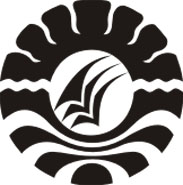 SKRIPSIPENINGKATAN  HASIL  BELAJAR  BAHASA INDONESIA MELALUI PENDEKATAN SOMATIC, AUDITORI, VISUAL, INTELECTUAL (SAVI) PADA MURID KELAS V SD INPRES JONGAYA KOTA MAKASSARHARMAWATIPROGRAM STUDI PENDIDIKAN GURU SEKOLAH DASAR FAKULTAS ILMU PENDIDIKANUNIVERSITAS NEGERI MAKASSAR2013PENINGKATAN  HASIL  BELAJAR  BAHASA INDONESIA MELALUI PENDEKATAN SOMATIC, AUDITORI, VISUAL, INTELECTUAL (SAVI) PADA MURID KELAS V SD INPRES JONGAYA KOTA MAKASSARSKRIPSIDiajukan untuk Memenuhi Sebagian Persyaratan Guna Memeroleh Gelar Sarjana Pendidikan pada Program Studi Pendidikan Guru Sekolah Dasar Strata Satu Fakultas Ilmu Pendidikan Universitas Negeri MakassarOleh:HARMAWATINIM. 094 704 313PROGRAM STUDI PENDIDIKAN GURU SEKOLAH DASAR FAKULTAS ILMU PENDIDIKANUNIVERSITAS NEGERI MAKASSAR2013